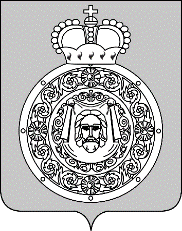 Администрациягородского округа ВоскресенскМосковской областиП О С Т А Н О В Л Е Н И Е__________________ № ________________О внесении изменений в муниципальную программу «Развитие сельского хозяйства», утвержденную постановлением Администрации городского округа Воскресенск Московской области от 27.11.2019 № 21 (с изменениями от 06.02.2020 № 334, 
от 18.08.2020 № 2748, от 22.10.2020 № 3931, от 16.02.2021 № 560, от 26.02.2021 № 722, от 08.06.2021 № 2535)В соответствии со статьей 179 Бюджетного кодекса РФ и п. 4.6. Порядка разработки и реализации муниципальных программ городского округа Воскресенск Московской области, утвержденным постановлением Администрации городского округа Воскресенск Московской области 
от 18.11.2019 № 10, в связи с изменением объемов бюджетных ассигнований и с техническими правками (уточнением значений показателей реализации муниципальной программы)ПОСТАНОВЛЯЮ:1. Внести в муниципальную программу «Развитие сельского хозяйства», утвержденную постановлением Администрации городского округа Воскресенск Московской области 
от 27.11.2019 № 21 (с изменениями от 06.02.2020 № 334, от 18.08.2020 № 2748, от 22.10.2020 
№ 3931, от 16.02.2021 № 560, от 26.02.2021 № 722, от 08.06.2021 № 2535), следующие изменения:1.1. Паспорт муниципальной программы «Развитие сельского хозяйства» изложить в редакции согласно приложению 1 к настоящему постановлению;1.2. Приложение 1 «Планируемые результаты выполнения муниципальной программы «Развитие сельского хозяйства» муниципальной программы «Развитие сельского хозяйства» изложить в редакции согласно приложению 2 к настоящему постановлению;1.3. Паспорт подпрограммы 1 «Развитие отраслей сельского хозяйства и перерабатывающей промышленности» муниципальной программы «Развитие сельского хозяйства» изложить в редакции согласно приложению 3 к настоящему постановлению;1.4. Приложение 1 «Перечень мероприятий подпрограммы 1 «Развитие отраслей сельского хозяйства и перерабатывающей промышленности» муниципальной программы «Развитие сельского хозяйства» изложить в редакции согласно приложению 4 к настоящему постановлению1.5. Паспорт подпрограммы 3 «Комплексное развитие сельских территорий» муниципальной программы «Развитие сельского хозяйства» изложить в редакции согласно приложению 5 к настоящему постановлению;1.6. Приложение 1 «Перечень мероприятий подпрограммы 3 «Комплексное развитие сельских территорий» муниципальной программы «Развитие сельского хозяйства» изложить в редакции согласно приложению 6 к настоящему постановлению;1.7. Паспорт подпрограммы 4 «Обеспечение эпизоотического и ветеринарно-санитарного благополучия» муниципальной программы «Развитие сельского хозяйства» изложить в редакции согласно приложению 7 к настоящему постановлению;1.8. Приложение 1 «Перечень мероприятий подпрограммы 4 «Обеспечение эпизоотического и ветеринарно-санитарного благополучия» муниципальной программы «Развитие сельского хозяйства» изложить в редакции согласно приложению 8 к настоящему постановлению.2. Опубликовать настоящее постановление в газете «Наше слово» и разместить на официальном сайте городского округа Воскресенск Московской области.3. Контроль за исполнением настоящего постановления возложить на первого заместителя Главы Администрации городского округа Воскресенск Сайкину О.В.Глава городского округа Воскресенск                                                                                  А.В. БолотниковПриложение 1к постановлению Администрациигородского округа ВоскресенскМосковской областиот_______________№______________1. Паспорт муниципальной программы «Развитие сельского хозяйства»Приложение 2к постановлению Администрациигородского округа ВоскресенскМосковской областиот_______________№______________Приложение 1к муниципальной программе «Развитие сельского хозяйства»Планируемые результаты реализации муниципальной программы «Развитие сельского хозяйства»Приложение 3к постановлению Администрациигородского округа ВоскресенскМосковской областиот_______________№______________Паспорт подпрограммы 1 «Развитие отраслей сельского хозяйства и перерабатывающей промышленности»Приложение 4к постановлению Администрациигородского округа ВоскресенскМосковской областиот_______________№______________Приложение 1к подпрограмме 1«Развитие отраслей сельского хозяйства
и перерабатывающей промышленности»Перечень мероприятий подпрограммы 1 «Развитие отраслей сельского хозяйства и перерабатывающей промышленности»Приложение 5к постановлению Администрациигородского округа ВоскресенскМосковской областиот_______________№______________Паспорт подпрограммы 3 «Комплексное развитие сельских территорий»Приложение 6к постановлению Администрациигородского округа ВоскресенскМосковской областиот_______________№______________Приложение 1к подпрограмме 3 «Комплексное развитие сельских территорий»Перечень мероприятий подпрограммы 3 «Комплексное развитие сельских территорий»Приложение 7к постановлению Администрациигородского округа ВоскресенскМосковской областиот_______________№______________Паспорт подпрограммы 4 «Обеспечение эпизоотического и ветеринарно-санитарного благополучия»Приложение 8к постановлению Администрациигородского округа ВоскресенскМосковской областиот_______________№______________Приложение 1к подпрограмме 4 «Обеспечение эпизоотического иветеринарно-санитарного благополучия»Перечень мероприятий подпрограммы 4 «Обеспечение эпизоотического и ветеринарно-санитарного благополучия»Координатор муниципальной программыЗаместитель Главы администрации городского округа, курирующий вопросы инвестицийЗаместитель Главы администрации городского округа, курирующий вопросы инвестицийЗаместитель Главы администрации городского округа, курирующий вопросы инвестицийЗаместитель Главы администрации городского округа, курирующий вопросы инвестицийЗаместитель Главы администрации городского округа, курирующий вопросы инвестицийЗаместитель Главы администрации городского округа, курирующий вопросы инвестицийМуниципальный заказчик муниципальной программыУправление инвестиций Администрации городского округа Воскресенск Московской областиУправление инвестиций Администрации городского округа Воскресенск Московской областиУправление инвестиций Администрации городского округа Воскресенск Московской областиУправление инвестиций Администрации городского округа Воскресенск Московской областиУправление инвестиций Администрации городского округа Воскресенск Московской областиУправление инвестиций Администрации городского округа Воскресенск Московской областиЦели муниципальной программыУстойчивое развитие сельских территорий, повышение уровня жизни сельского населенияУстойчивое развитие сельских территорий, повышение уровня жизни сельского населенияУстойчивое развитие сельских территорий, повышение уровня жизни сельского населенияУстойчивое развитие сельских территорий, повышение уровня жизни сельского населенияУстойчивое развитие сельских территорий, повышение уровня жизни сельского населенияУстойчивое развитие сельских территорий, повышение уровня жизни сельского населенияПеречень подпрограммПодпрограмма 1 «Развитие отраслей сельского хозяйства и перерабатывающей промышленности»Подпрограмма 2 «Развитие мелиорации земель сельскохозяйственного назначения»Подпрограмма 3 «Комплексное развитие сельских территорий»Подпрограмма 4 «Обеспечение эпизоотического и ветеринарно-санитарного благополучия»Подпрограмма 7 «Экспорт продукции агропромышленного комплекса Московской области»Подпрограмма 1 «Развитие отраслей сельского хозяйства и перерабатывающей промышленности»Подпрограмма 2 «Развитие мелиорации земель сельскохозяйственного назначения»Подпрограмма 3 «Комплексное развитие сельских территорий»Подпрограмма 4 «Обеспечение эпизоотического и ветеринарно-санитарного благополучия»Подпрограмма 7 «Экспорт продукции агропромышленного комплекса Московской области»Подпрограмма 1 «Развитие отраслей сельского хозяйства и перерабатывающей промышленности»Подпрограмма 2 «Развитие мелиорации земель сельскохозяйственного назначения»Подпрограмма 3 «Комплексное развитие сельских территорий»Подпрограмма 4 «Обеспечение эпизоотического и ветеринарно-санитарного благополучия»Подпрограмма 7 «Экспорт продукции агропромышленного комплекса Московской области»Подпрограмма 1 «Развитие отраслей сельского хозяйства и перерабатывающей промышленности»Подпрограмма 2 «Развитие мелиорации земель сельскохозяйственного назначения»Подпрограмма 3 «Комплексное развитие сельских территорий»Подпрограмма 4 «Обеспечение эпизоотического и ветеринарно-санитарного благополучия»Подпрограмма 7 «Экспорт продукции агропромышленного комплекса Московской области»Подпрограмма 1 «Развитие отраслей сельского хозяйства и перерабатывающей промышленности»Подпрограмма 2 «Развитие мелиорации земель сельскохозяйственного назначения»Подпрограмма 3 «Комплексное развитие сельских территорий»Подпрограмма 4 «Обеспечение эпизоотического и ветеринарно-санитарного благополучия»Подпрограмма 7 «Экспорт продукции агропромышленного комплекса Московской области»Подпрограмма 1 «Развитие отраслей сельского хозяйства и перерабатывающей промышленности»Подпрограмма 2 «Развитие мелиорации земель сельскохозяйственного назначения»Подпрограмма 3 «Комплексное развитие сельских территорий»Подпрограмма 4 «Обеспечение эпизоотического и ветеринарно-санитарного благополучия»Подпрограмма 7 «Экспорт продукции агропромышленного комплекса Московской области»Финансовое обеспечение муниципальной программыРасходы (тыс. руб.)Расходы (тыс. руб.)Расходы (тыс. руб.)Расходы (тыс. руб.)Расходы (тыс. руб.)Расходы (тыс. руб.)Финансовое обеспечение муниципальной программыВсего20202021202220232024 - 2025Всего, в т.ч.10 287 395,214 513 856,865 258 831,67257 343,43257 363,250,00Средства федерального бюджета0,000,000,000,000,000,00Средства бюджета Московской области34 084,3012 866,0010 566,555 373,655 278,100,00Средства бюджета городского округа Воскресенск7 310,91990,862 265,121 969,782 085,150,00Внебюджетные источники10 246 000,004 500 000,005 246 000,00250 000,00250 000,000,00№ п/пПланируемые результаты реализации муниципальной программыТиппоказателяЕдиница измеренияБазовое значение показателя (на начало реализации подпрограммы)Планируемое значение показателя по годам реализацииПланируемое значение показателя по годам реализацииПланируемое значение показателя по годам реализацииПланируемое значение показателя по годам реализацииПланируемое значение показателя по годам реализацииНомер основного мероприятия в перечне мероприятий подпрограммы№ п/пПланируемые результаты реализации муниципальной программыТиппоказателяЕдиница измеренияБазовое значение показателя (на начало реализации подпрограммы)20202021202220232024 -2025Номер основного мероприятия в перечне мероприятий подпрограммы1233456789101Подпрограмма 1 «Развитие отраслей сельского хозяйства и перерабатывающей промышленности»Подпрограмма 1 «Развитие отраслей сельского хозяйства и перерабатывающей промышленности»Подпрограмма 1 «Развитие отраслей сельского хозяйства и перерабатывающей промышленности»Подпрограмма 1 «Развитие отраслей сельского хозяйства и перерабатывающей промышленности»Подпрограмма 1 «Развитие отраслей сельского хозяйства и перерабатывающей промышленности»Подпрограмма 1 «Развитие отраслей сельского хозяйства и перерабатывающей промышленности»Подпрограмма 1 «Развитие отраслей сельского хозяйства и перерабатывающей промышленности»Подпрограмма 1 «Развитие отраслей сельского хозяйства и перерабатывающей промышленности»Подпрограмма 1 «Развитие отраслей сельского хозяйства и перерабатывающей промышленности»Подпрограмма 1 «Развитие отраслей сельского хозяйства и перерабатывающей промышленности»1.1Индекс производства продукции сельского хозяйства в хозяйствах всех категорий (в сопоставимых ценах) к предыдущему годуПриоритетный, отраслевой показатель (показатель программы)процент100,1100,1100,3100,3100,3100,3Основное мероприятие 10. Создание условий для развития сельскохозяйственного производства, расширения рынка сельскохозяйственной продукции, сырья и продовольствия1.2Производство молока в хозяйствах всех категорийПриоритетный, обращение ГубернатораТыс.тонн2020,0022,0025,0025,0025,00Основное мероприятие 10. Создание условий для развития сельскохозяйственного производства, расширения рынка сельскохозяйственной продукции, сырья и продовольствия1.3Инвестиции в основной капитал по видам экономической деятельности: Растениеводство и животноводство, охота и предоставление соответствующих услуг в этих областях, Производство пищевых продуктов, Производство напитковПриоритетный, обращение ГубернатораМлн.рублей4 500,004 500,005 246,00250,00250,00250,00Основное мероприятие 10. Создание условий для развития сельскохозяйственного производства, расширения рынка сельскохозяйственной продукции, сырья и продовольствия1.4Ввод мощностей животноводческих комплексов молочного направленияПриоритетный, обращение Губернатораскотомест5050100000Основное мероприятие 10. Создание условий для развития сельскохозяйственного производства, расширения рынка сельскохозяйственной продукции, сырья и продовольствия1.5Производство скота и птицы на убой в хозяйствах всех категорийПриоритетныйСоглашение с ФОИВТыс.тонн1,11,1С 2021 года показатель не мониторитсяС 2021 года показатель не мониторитсяС 2021 года показатель не мониторитсяС 2021 года показатель не мониторитсяОсновное мероприятие 10. Создание условий для развития сельскохозяйственного производства, расширения рынка сельскохозяйственной продукции, сырья и продовольствия2.Подпрограмма 2 «Развитие мелиорации земель сельскохозяйственного назначения»Подпрограмма 2 «Развитие мелиорации земель сельскохозяйственного назначения»Подпрограмма 2 «Развитие мелиорации земель сельскохозяйственного назначения»Подпрограмма 2 «Развитие мелиорации земель сельскохозяйственного назначения»Подпрограмма 2 «Развитие мелиорации земель сельскохозяйственного назначения»Подпрограмма 2 «Развитие мелиорации земель сельскохозяйственного назначения»Подпрограмма 2 «Развитие мелиорации земель сельскохозяйственного назначения»Подпрограмма 2 «Развитие мелиорации земель сельскохозяйственного назначения»Подпрограмма 2 «Развитие мелиорации земель сельскохозяйственного назначения»Подпрограмма 2 «Развитие мелиорации земель сельскохозяйственного назначения»2.1Вовлечение в оборот выбывших сельскохозяйственных угодий за счет проведения культуртехнических работ сельскохозяйственными товаропроизводителямиПриоритетный, соглашение с ФОИВ Тыс.га3,083,081,33000Основное мероприятие 1. Предотвращение выбытия из оборота земель сельскохозяйственного назначения и развитие мелиоративных систем и гидротехнических сооружений сельскохозяйственного назначения2.2Площадь земельных участков, находящихся в муниципальной собственности и собственность на которые не разграничена, предоставленных сельхозпроизводителямПриоритетныйотраслевойга764764,00651,000,000,000,00Основное мероприятие 1. Предотвращение выбытия из оборота земель сельскохозяйственного назначения и развитие мелиоративных систем и гидротехнических сооружений сельскохозяйственного назначения2.3Площадь земель, обработанных от борщевика СосновскогоПриоритетныйРейтинг - 50га166,5166,5161,22000Основное мероприятие 1. Предотвращение выбытия из оборота земель сельскохозяйственного назначения и развитие мелиоративных систем и гидротехнических сооружений сельскохозяйственного назначения3.Подпрограмма 3 «Комплексное развитие сельских территорий»Подпрограмма 3 «Комплексное развитие сельских территорий»Подпрограмма 3 «Комплексное развитие сельских территорий»Подпрограмма 3 «Комплексное развитие сельских территорий»Подпрограмма 3 «Комплексное развитие сельских территорий»Подпрограмма 3 «Комплексное развитие сельских территорий»Подпрограмма 3 «Комплексное развитие сельских территорий»Подпрограмма 3 «Комплексное развитие сельских территорий»Подпрограмма 3 «Комплексное развитие сельских территорий»Подпрограмма 3 «Комплексное развитие сельских территорий»3.1Объем ввода (приобретения) жильяСоглашение с ФОИВм242042000Основное мероприятие 1. Улучшение жилищных условий граждан, проживающих на сельских территориях3.2Ввод в действие распределительных газовых сетейСоглашение с ФОИВкм000000Основное мероприятие 02. Развитие инженерной инфраструктуры на сельских территориях3.3Ввод в действие локальных водопроводовСоглашение с ФОИВкм000000Основное мероприятие 02. Развитие инженерной инфраструктуры на сельских территориях3.4Ввод в эксплуатацию автомобильных дорог общего пользования с твердым покрытием, ведущих от сети автомобильных дорог общего пользования к общественно-значимым объектам населенных пунктов, расположенных на сельских территориях, объектам производства и переработки продукцииСоглашение с ФОИВкм000000Основное мероприятие 03 Развитие транспортной инфраструктуры на сельских территориях3.5 Количество реализованных проектов по благоустройству сельских территорийСоглашение с ФОИВЕдиница000000Основное мероприятие 04. Благоустройство сельских территорий3.6 Доля сельских населенных пунктов, обслуживаемых по доставке продовольственных и непродовольственных товаровПриоритетный отраслевойПроцент70-70707070Основное мероприятие 05. Развитие торгового обслуживания в сельских населенных пунктах4Подпрограмма 4 «Обеспечение эпизоотического и ветеринарно-санитарного благополучия»Подпрограмма 4 «Обеспечение эпизоотического и ветеринарно-санитарного благополучия»Подпрограмма 4 «Обеспечение эпизоотического и ветеринарно-санитарного благополучия»Подпрограмма 4 «Обеспечение эпизоотического и ветеринарно-санитарного благополучия»Подпрограмма 4 «Обеспечение эпизоотического и ветеринарно-санитарного благополучия»Подпрограмма 4 «Обеспечение эпизоотического и ветеринарно-санитарного благополучия»Подпрограмма 4 «Обеспечение эпизоотического и ветеринарно-санитарного благополучия»Подпрограмма 4 «Обеспечение эпизоотического и ветеринарно-санитарного благополучия»Подпрограмма 4 «Обеспечение эпизоотического и ветеринарно-санитарного благополучия»Подпрограмма 4 «Обеспечение эпизоотического и ветеринарно-санитарного благополучия»4.1Количество отловленных животных без владельцев Приоритетный отраслевойЕдиница419419565260250250Основное мероприятие 1. Обеспечение эпизоотического благополучия территории от заноса и распространения заразных, в том числе особо опасных болезней животных, включая африканскую чуму свиней4.2Количество обустроенных сибиреязвенных скотомогильниковОтраслевойшт333333Основное мероприятие 1. Обеспечение эпизоотического благополучия территории от заноса и распространения заразных, в том числе особо опасных болезней животных, включая африканскую чуму свиней5Подпрограмма 7 «Экспорт продукции агропромышленного комплекса Московской области»Подпрограмма 7 «Экспорт продукции агропромышленного комплекса Московской области»Подпрограмма 7 «Экспорт продукции агропромышленного комплекса Московской области»Подпрограмма 7 «Экспорт продукции агропромышленного комплекса Московской области»Подпрограмма 7 «Экспорт продукции агропромышленного комплекса Московской области»Подпрограмма 7 «Экспорт продукции агропромышленного комплекса Московской области»Подпрограмма 7 «Экспорт продукции агропромышленного комплекса Московской области»Подпрограмма 7 «Экспорт продукции агропромышленного комплекса Московской области»Подпрограмма 7 «Экспорт продукции агропромышленного комплекса Московской области»Подпрограмма 7 «Экспорт продукции агропромышленного комплекса Московской области»5.1Объем экспорта продукции АПК Приоритетный, Указ Президента 
№ 204Тыс. $438,00438,00493,00671,00779,00833,00Основное мероприятие T2.Федеральный проект «Экспорт продукции агропромышленного комплекса»Муниципальный заказчик подпрограммы Управление инвестиций Администрации городского округа Воскресенск Московской областиУправление инвестиций Администрации городского округа Воскресенск Московской областиУправление инвестиций Администрации городского округа Воскресенск Московской областиУправление инвестиций Администрации городского округа Воскресенск Московской областиУправление инвестиций Администрации городского округа Воскресенск Московской областиУправление инвестиций Администрации городского округа Воскресенск Московской областиУправление инвестиций Администрации городского округа Воскресенск Московской областиУправление инвестиций Администрации городского округа Воскресенск Московской областиИсточники финансирования подпрограммы по годам реализации и главным распорядителям бюджетных средств, в т. ч. по годам:Главный распорядитель бюджетных средствИсточник финансированияРасходы (тыс. рублей)Расходы (тыс. рублей)Расходы (тыс. рублей)Расходы (тыс. рублей)Расходы (тыс. рублей)Расходы (тыс. рублей)Источники финансирования подпрограммы по годам реализации и главным распорядителям бюджетных средств, в т. ч. по годам:Главный распорядитель бюджетных средствИсточник финансирования20202021202220232024 -2025ИтогоИсточники финансирования подпрограммы по годам реализации и главным распорядителям бюджетных средств, в т. ч. по годам:Администрация городского округа Воскресенск Московской областиВсего:в том числе:4 500 000,005 246 000,14250 000,00250 000,000,0010 246 000,14Источники финансирования подпрограммы по годам реализации и главным распорядителям бюджетных средств, в т. ч. по годам:Администрация городского округа Воскресенск Московской областиСредства федерального бюджета0,000,000,000,000,000,00Источники финансирования подпрограммы по годам реализации и главным распорядителям бюджетных средств, в т. ч. по годам:Администрация городского округа Воскресенск Московской областиСредства бюджета Московской области0,000,000,000,000,000,00Источники финансирования подпрограммы по годам реализации и главным распорядителям бюджетных средств, в т. ч. по годам:Администрация городского округа Воскресенск Московской областиСредства бюджета городского округа Воскресенск0,000,000,000,000,000,00Источники финансирования подпрограммы по годам реализации и главным распорядителям бюджетных средств, в т. ч. по годам:Администрация городского округа Воскресенск Московской областиВнебюджетные источники4 500 000,005 246 000,14250 000,00250 000,000,0010 246 000,14№ п/пМероприятия подпрограммыСроки исполнения мероприятияИсточники финансированияВсего, (тыс.руб)Объем финансирования по годам, (тыс.руб)Объем финансирования по годам, (тыс.руб)Объем финансирования по годам, (тыс.руб)Объем финансирования по годам, (тыс.руб)Объем финансирования по годам, (тыс.руб)Ответственный за выполнение мероприятия подпрограммыРезультаты выполнения мероприятия подпрограммы№ п/пМероприятия подпрограммыСроки исполнения мероприятияИсточники финансированияВсего, (тыс.руб)20202021202220232024 - 2025Ответственный за выполнение мероприятия подпрограммыРезультаты выполнения мероприятия подпрограммы1234567891011121Основное мероприятие 10. Создание условий для развития сельскохозяйственного производства, расширения рынка сельскохозяйственной продукции, сырья и продовольствияИтого10 246 000,144 500 000,005 246 000,14250 000,00250 000,000,001Основное мероприятие 10. Создание условий для развития сельскохозяйственного производства, расширения рынка сельскохозяйственной продукции, сырья и продовольствияСредства федерального бюджета0,000,000,000,000,000,001Основное мероприятие 10. Создание условий для развития сельскохозяйственного производства, расширения рынка сельскохозяйственной продукции, сырья и продовольствияСредства бюджета Московской области0,000,000,000,000,000,001Основное мероприятие 10. Создание условий для развития сельскохозяйственного производства, расширения рынка сельскохозяйственной продукции, сырья и продовольствияСредства бюджета городского округа Воскресенск0,000,000,000,000,000,001Основное мероприятие 10. Создание условий для развития сельскохозяйственного производства, расширения рынка сельскохозяйственной продукции, сырья и продовольствияВнебюджетные источники10 246 000,144 500 000,005 246 000,00250 000,00250 000,000,001.1Мероприятие 10.01Развитие приоритетных отраслей АПК2020-2025Итого10 246 000,144 500 000,005 246 000,14250 000,00250 000,000,00Отдел сельского хозяйстваОтдел промышленности, предпринимательства и инвестиций Администрации городского округа Воскресенск Московской областиСтроительство ТК «Подмосковье»1.1Мероприятие 10.01Развитие приоритетных отраслей АПК2020-2025Средства федерального бюджета0,000,000,000,000,000,00Отдел сельского хозяйстваОтдел промышленности, предпринимательства и инвестиций Администрации городского округа Воскресенск Московской областиСтроительство ТК «Подмосковье»1.1Мероприятие 10.01Развитие приоритетных отраслей АПК2020-2025Средства бюджета Московской области0,000,000,000,000,000,00Отдел сельского хозяйстваОтдел промышленности, предпринимательства и инвестиций Администрации городского округа Воскресенск Московской областиСтроительство ТК «Подмосковье»1.1Мероприятие 10.01Развитие приоритетных отраслей АПК2020-2025Средства бюджета городского округа Воскресенск0,000,000,000,000,000,00Отдел сельского хозяйстваОтдел промышленности, предпринимательства и инвестиций Администрации городского округа Воскресенск Московской областиСтроительство ТК «Подмосковье»1.1Мероприятие 10.01Развитие приоритетных отраслей АПК2020-2025Внебюджетные источники10 246 000,144 500 000,005 246 000,14250 000,00250 000,000,00Отдел сельского хозяйстваОтдел промышленности, предпринимательства и инвестиций Администрации городского округа Воскресенск Московской областиСтроительство ТК «Подмосковье»1.2.Мероприятие 10.02Организация и проведение конкурсов, выставок2020-2025Итого0,000,000,000,000,000,00Отдел сельского хозяйства1.2.Мероприятие 10.02Организация и проведение конкурсов, выставок2020-2025Средства федерального бюджета0,000,000,000,000,000,00Отдел сельского хозяйства1.2.Мероприятие 10.02Организация и проведение конкурсов, выставок2020-2025Средства бюджета Московской области0,000,000,000,000,000,00Отдел сельского хозяйства1.2.Мероприятие 10.02Организация и проведение конкурсов, выставок2020-2025Средства бюджета городского округа Воскресенск0,000,000,000,000,000,00Отдел сельского хозяйства1.2.Мероприятие 10.02Организация и проведение конкурсов, выставок2020-2025Внебюджетные источники0,000,000,000,000,000,00Отдел сельского хозяйстваМуниципальный заказчик подпрограммы Отдел сельского хозяйства Администрации городского округа Воскресенск Московской областиОтдел сельского хозяйства Администрации городского округа Воскресенск Московской областиОтдел сельского хозяйства Администрации городского округа Воскресенск Московской областиОтдел сельского хозяйства Администрации городского округа Воскресенск Московской областиОтдел сельского хозяйства Администрации городского округа Воскресенск Московской областиОтдел сельского хозяйства Администрации городского округа Воскресенск Московской областиОтдел сельского хозяйства Администрации городского округа Воскресенск Московской областиОтдел сельского хозяйства Администрации городского округа Воскресенск Московской областиИсточники финансирования подпрограммы по годам реализации и главным распорядителям бюджетных средств, в т. ч. по годам:Главный распорядитель бюджетных средствИсточник финансированияРасходы (тыс. рублей)Расходы (тыс. рублей)Расходы (тыс. рублей)Расходы (тыс. рублей)Расходы (тыс. рублей)Расходы (тыс. рублей)Источники финансирования подпрограммы по годам реализации и главным распорядителям бюджетных средств, в т. ч. по годам:Главный распорядитель бюджетных средствИсточник финансирования20202021202220232024 - 2025ИтогоИсточники финансирования подпрограммы по годам реализации и главным распорядителям бюджетных средств, в т. ч. по годам:Администрация городского округа Воскресенск Московской областиВсего:в том числе:0,00772,67495,43515,250,001 783,35Источники финансирования подпрограммы по годам реализации и главным распорядителям бюджетных средств, в т. ч. по годам:Администрация городского округа Воскресенск Московской областиСредства федерального бюджета0,000,000,000,000,000,00Источники финансирования подпрограммы по годам реализации и главным распорядителям бюджетных средств, в т. ч. по годам:Администрация городского округа Воскресенск Московской областиСредства бюджета Московской области0,00452,55470,65375,100,001 298,30Источники финансирования подпрограммы по годам реализации и главным распорядителям бюджетных средств, в т. ч. по годам:Администрация городского округа Воскресенск Московской областиСредства бюджета городского округа Воскресенск0,00320,1224,78140,150,00485,05Источники финансирования подпрограммы по годам реализации и главным распорядителям бюджетных средств, в т. ч. по годам:Администрация городского округа Воскресенск Московской областиВнебюджетные источники0,000,000,000,000,000,00№ п/пМероприятия подпрограммыСроки исполнения мероприятияИсточники финансированияВсего, (тыс.руб)Объем финансирования по годам, (тыс.руб)Объем финансирования по годам, (тыс.руб)Объем финансирования по годам, (тыс.руб)Объем финансирования по годам, (тыс.руб)Объем финансирования по годам, (тыс.руб)Ответственный за выполнение мероприятия подпрограммыРезультаты выполнения мероприятия подпрограммы№ п/пМероприятия подпрограммыСроки исполнения мероприятияИсточники финансированияВсего, (тыс.руб)20202021202220232024 - 2025Ответственный за выполнение мероприятия подпрограммыРезультаты выполнения мероприятия подпрограммы1234567891011121Основное мероприятие 01.Улучшение жилищных условий граждан, проживающих на сельских территорияхИтого92,300,0092,300,000,000,001Основное мероприятие 01.Улучшение жилищных условий граждан, проживающих на сельских территорияхСредства федерального бюджета0,000,000,000,000,000,001Основное мероприятие 01.Улучшение жилищных условий граждан, проживающих на сельских территорияхСредства бюджета Московской области0,000,000,000,000,000,001Основное мероприятие 01.Улучшение жилищных условий граждан, проживающих на сельских территорияхСредства бюджета городского округа Воскресенск92,300,0092,300,000,000,001Основное мероприятие 01.Улучшение жилищных условий граждан, проживающих на сельских территорияхВнебюджетные источники0,000,000,000,000,000,001.1Мероприятие 01.02Обеспечение комплексного развития сельских территорий (Улучшение жилищных условий граждан, проживающих на сельских территориях)2020Итого92,300,0092,300,000,000,00Отдел сельского хозяйства управления инвестиций Администрации городского округа ВоскресенскВвод (приобретение) жилья для граждан, проживающих в сельской местности1.1Мероприятие 01.02Обеспечение комплексного развития сельских территорий (Улучшение жилищных условий граждан, проживающих на сельских территориях)2020Средства федерального бюджета0,000,000,000,000,000,00Отдел сельского хозяйства управления инвестиций Администрации городского округа ВоскресенскВвод (приобретение) жилья для граждан, проживающих в сельской местности1.1Мероприятие 01.02Обеспечение комплексного развития сельских территорий (Улучшение жилищных условий граждан, проживающих на сельских территориях)2020Средства бюджета Московской области0,000,000,000,000,000,00Отдел сельского хозяйства управления инвестиций Администрации городского округа ВоскресенскВвод (приобретение) жилья для граждан, проживающих в сельской местности1.1Мероприятие 01.02Обеспечение комплексного развития сельских территорий (Улучшение жилищных условий граждан, проживающих на сельских территориях)2020Средства бюджета городского округа Воскресенск92,300,0092,300,000,000,00Отдел сельского хозяйства управления инвестиций Администрации городского округа ВоскресенскВвод (приобретение) жилья для граждан, проживающих в сельской местности1.1Мероприятие 01.02Обеспечение комплексного развития сельских территорий (Улучшение жилищных условий граждан, проживающих на сельских территориях)2020Внебюджетные источники0,000,000,000,000,000,00Отдел сельского хозяйства управления инвестиций Администрации городского округа ВоскресенскВвод (приобретение) жилья для граждан, проживающих в сельской местности2Основное мероприятие 02.Развитие инженерной инфраструктуры на сельских территорияхИтого0,000,000,000,000,000,00Отдел сельского хозяйства управления инвестиций Администрации городского округа Воскресенск2Основное мероприятие 02.Развитие инженерной инфраструктуры на сельских территорияхСредства федерального бюджета0,000,000,000,000,000,00Отдел сельского хозяйства управления инвестиций Администрации городского округа Воскресенск2Основное мероприятие 02.Развитие инженерной инфраструктуры на сельских территорияхСредства бюджета Московской области0,000,000,000,000,000,00Отдел сельского хозяйства управления инвестиций Администрации городского округа Воскресенск2Основное мероприятие 02.Развитие инженерной инфраструктуры на сельских территорияхСредства бюджета городского округа Воскресенск0,000,000,000,000,000,00Отдел сельского хозяйства управления инвестиций Администрации городского округа Воскресенск2Основное мероприятие 02.Развитие инженерной инфраструктуры на сельских территорияхВнебюджетные источники0,000,000,000,000,000,00Отдел сельского хозяйства управления инвестиций Администрации городского округа Воскресенск2.1Мероприятие 02.01Развитие газификации в сельской местностиИтого0,000,000,000,000,000,00Отдел сельского хозяйства управления инвестиций Администрации городского округа Воскресенск2.1Мероприятие 02.01Развитие газификации в сельской местностиСредства федерального бюджета0,000,000,000,000,000,00Отдел сельского хозяйства управления инвестиций Администрации городского округа Воскресенск2.1Мероприятие 02.01Развитие газификации в сельской местностиСредства бюджета Московской области0,000,000,000,000,000,00Отдел сельского хозяйства управления инвестиций Администрации городского округа Воскресенск2.1Мероприятие 02.01Развитие газификации в сельской местностиСредства бюджета городского округа Воскресенск0,000,000,000,000,000,00Отдел сельского хозяйства управления инвестиций Администрации городского округа Воскресенск2.1Мероприятие 02.01Развитие газификации в сельской местностиВнебюджетные источники0,000,000,000,000,000,00Отдел сельского хозяйства управления инвестиций Администрации городского округа Воскресенск2.2Мероприятие 02.02 Обеспечение комплексного развития сельских территорий (Мероприятия по комплексному развитию сельских территорий (водоснабжение)Итого0,000,000,000,000,000,00Отдел сельского хозяйства управления инвестиций Администрации городского округа Воскресенск2.2Мероприятие 02.02 Обеспечение комплексного развития сельских территорий (Мероприятия по комплексному развитию сельских территорий (водоснабжение)Средства федерального бюджета0,000,000,000,000,000,00Отдел сельского хозяйства управления инвестиций Администрации городского округа Воскресенск2.2Мероприятие 02.02 Обеспечение комплексного развития сельских территорий (Мероприятия по комплексному развитию сельских территорий (водоснабжение)Средства бюджета Московской области0,000,000,000,000,000,00Отдел сельского хозяйства управления инвестиций Администрации городского округа Воскресенск2.2Мероприятие 02.02 Обеспечение комплексного развития сельских территорий (Мероприятия по комплексному развитию сельских территорий (водоснабжение)Средства бюджета городского округа Воскресенск0,000,000,000,000,000,00Отдел сельского хозяйства управления инвестиций Администрации городского округа Воскресенск2.2Мероприятие 02.02 Обеспечение комплексного развития сельских территорий (Мероприятия по комплексному развитию сельских территорий (водоснабжение)Внебюджетные источники0,000,000,000,000,000,00Отдел сельского хозяйства управления инвестиций Администрации городского округа Воскресенск2.3Мероприятие 02.03Проектирование сетей газификации в сельской местностиИтого0,000,000,000,000,000,00Отдел сельского хозяйства управления инвестиций Администрации городского округа Воскресенск2.3Мероприятие 02.03Проектирование сетей газификации в сельской местностиСредства федерального бюджета0,000,000,000,000,000,00Отдел сельского хозяйства управления инвестиций Администрации городского округа Воскресенск2.3Мероприятие 02.03Проектирование сетей газификации в сельской местностиСредства бюджета Московской области0,000,000,000,000,000,00Отдел сельского хозяйства управления инвестиций Администрации городского округа Воскресенск2.3Мероприятие 02.03Проектирование сетей газификации в сельской местностиСредства бюджета городского округа Воскресенск0,000,000,000,000,000,00Отдел сельского хозяйства управления инвестиций Администрации городского округа Воскресенск2.3Мероприятие 02.03Проектирование сетей газификации в сельской местностиВнебюджетные источники0,000,000,000,000,000,00Отдел сельского хозяйства управления инвестиций Администрации городского округа Воскресенск2.4Мероприятие 02.04Комплексное обустройство населенных пунктов, расположенных в сельской местности, объектами социальной, инженерной инфраструктурыИтого0,000,000,000,000,000,00Отдел сельского хозяйства управления инвестиций Администрации городского округа Воскресенск2.4Мероприятие 02.04Комплексное обустройство населенных пунктов, расположенных в сельской местности, объектами социальной, инженерной инфраструктурыСредства федерального бюджета0,000,000,000,000,000,00Отдел сельского хозяйства управления инвестиций Администрации городского округа Воскресенск2.4Мероприятие 02.04Комплексное обустройство населенных пунктов, расположенных в сельской местности, объектами социальной, инженерной инфраструктурыСредства бюджета Московской области0,000,000,000,000,000,00Отдел сельского хозяйства управления инвестиций Администрации городского округа Воскресенск2.4Мероприятие 02.04Комплексное обустройство населенных пунктов, расположенных в сельской местности, объектами социальной, инженерной инфраструктурыСредства бюджета городского округа Воскресенск0,000,000,000,000,000,00Отдел сельского хозяйства управления инвестиций Администрации городского округа Воскресенск2.4Мероприятие 02.04Комплексное обустройство населенных пунктов, расположенных в сельской местности, объектами социальной, инженерной инфраструктурыВнебюджетные источники0,000,000,000,000,000,00Отдел сельского хозяйства управления инвестиций Администрации городского округа Воскресенск3.Основное мероприятие 03. Развитие транспортной инфраструктуры на сельских территорияхИтого0,000,000,000,000,000,00Отдел сельского хозяйства управления инвестиций Администрации городского округа Воскресенск3.Основное мероприятие 03. Развитие транспортной инфраструктуры на сельских территорияхСредства федерального бюджета0,000,000,000,000,000,00Отдел сельского хозяйства управления инвестиций Администрации городского округа Воскресенск3.Основное мероприятие 03. Развитие транспортной инфраструктуры на сельских территорияхСредства бюджета Московской области0,000,000,000,000,000,00Отдел сельского хозяйства управления инвестиций Администрации городского округа Воскресенск3.Основное мероприятие 03. Развитие транспортной инфраструктуры на сельских территорияхСредства бюджета городского округа Воскресенск0,000,000,000,000,000,00Отдел сельского хозяйства управления инвестиций Администрации городского округа Воскресенск3.Основное мероприятие 03. Развитие транспортной инфраструктуры на сельских территорияхВнебюджетные источники0,000,000,000,000,000,00Отдел сельского хозяйства управления инвестиций Администрации городского округа Воскресенск3.1Мероприятие 03.01Строительство, реконструкция автомобильных дорог общего пользования с твердым покрытием, ведущих от сети автомобильных дорог общего пользования к общественно значимым объектам населенных пунктов, расположенных на сельских территориях, объектами производства и переработки продукцииИтого0,000,000,000,000,000,00Отдел сельского хозяйства управления инвестиций Администрации городского округа Воскресенск3.1Мероприятие 03.01Строительство, реконструкция автомобильных дорог общего пользования с твердым покрытием, ведущих от сети автомобильных дорог общего пользования к общественно значимым объектам населенных пунктов, расположенных на сельских территориях, объектами производства и переработки продукцииСредства федерального бюджета0,000,000,000,000,000,00Отдел сельского хозяйства управления инвестиций Администрации городского округа Воскресенск3.1Мероприятие 03.01Строительство, реконструкция автомобильных дорог общего пользования с твердым покрытием, ведущих от сети автомобильных дорог общего пользования к общественно значимым объектам населенных пунктов, расположенных на сельских территориях, объектами производства и переработки продукцииСредства бюджета Московской области0,000,000,000,000,000,00Отдел сельского хозяйства управления инвестиций Администрации городского округа Воскресенск3.1Мероприятие 03.01Строительство, реконструкция автомобильных дорог общего пользования с твердым покрытием, ведущих от сети автомобильных дорог общего пользования к общественно значимым объектам населенных пунктов, расположенных на сельских территориях, объектами производства и переработки продукцииСредства бюджета городского округа Воскресенск0,000,000,000,000,000,00Отдел сельского хозяйства управления инвестиций Администрации городского округа Воскресенск3.1Мероприятие 03.01Строительство, реконструкция автомобильных дорог общего пользования с твердым покрытием, ведущих от сети автомобильных дорог общего пользования к общественно значимым объектам населенных пунктов, расположенных на сельских территориях, объектами производства и переработки продукцииВнебюджетные источники0,000,000,000,000,000,00Отдел сельского хозяйства управления инвестиций Администрации городского округа Воскресенск4.Основное мероприятие 04.Благоустройство сельских территорийИтого0,000,000,000,000,000,00Отдел сельского хозяйства управления инвестиций Администрации городского округа Воскресенск4.Основное мероприятие 04.Благоустройство сельских территорийСредства федерального бюджета0,000,000,000,000,000,00Отдел сельского хозяйства управления инвестиций Администрации городского округа Воскресенск4.Основное мероприятие 04.Благоустройство сельских территорийСредства бюджета Московской области0,000,000,000,000,000,00Отдел сельского хозяйства управления инвестиций Администрации городского округа Воскресенск4.Основное мероприятие 04.Благоустройство сельских территорийСредства бюджета городского округа Воскресенск0,000,000,000,000,000,00Отдел сельского хозяйства управления инвестиций Администрации городского округа Воскресенск4.Основное мероприятие 04.Благоустройство сельских территорийВнебюджетные источники0,000,000,000,000,000,00Отдел сельского хозяйства управления инвестиций Администрации городского округа Воскресенск4.1Мероприятие 04.01Обеспечение комплексного развития сельских территорий (Устройство контейнерных площадок)Итого0,000,000,000,000,000,00Отдел сельского хозяйства управления инвестиций Администрации городского округа Воскресенск4.1Мероприятие 04.01Обеспечение комплексного развития сельских территорий (Устройство контейнерных площадок)Средства федерального бюджета0,000,000,000,000,000,00Отдел сельского хозяйства управления инвестиций Администрации городского округа Воскресенск4.1Мероприятие 04.01Обеспечение комплексного развития сельских территорий (Устройство контейнерных площадок)Средства бюджета Московской области0,000,000,000,000,000,00Отдел сельского хозяйства управления инвестиций Администрации городского округа Воскресенск4.1Мероприятие 04.01Обеспечение комплексного развития сельских территорий (Устройство контейнерных площадок)Средства бюджета городского округа Воскресенск0,000,000,000,000,000,00Отдел сельского хозяйства управления инвестиций Администрации городского округа Воскресенск4.1Мероприятие 04.01Обеспечение комплексного развития сельских территорий (Устройство контейнерных площадок)Внебюджетные источники0,000,000,000,000,000,00Отдел сельского хозяйства управления инвестиций Администрации городского округа Воскресенск4.2Мероприятие 04.02Обеспечение комплексного развития сельских территорий (Благоустройство общественных территорий)Итого0,000,000,000,000,000,00Отдел сельского хозяйства управления инвестиций Администрации городского округа Воскресенск4.2Мероприятие 04.02Обеспечение комплексного развития сельских территорий (Благоустройство общественных территорий)Средства федерального бюджета0,000,000,000,000,000,00Отдел сельского хозяйства управления инвестиций Администрации городского округа Воскресенск4.2Мероприятие 04.02Обеспечение комплексного развития сельских территорий (Благоустройство общественных территорий)Средства бюджета Московской области0,000,000,000,000,000,00Отдел сельского хозяйства управления инвестиций Администрации городского округа Воскресенск4.2Мероприятие 04.02Обеспечение комплексного развития сельских территорий (Благоустройство общественных территорий)Средства бюджета городского округа Воскресенск0,000,000,000,000,000,00Отдел сельского хозяйства управления инвестиций Администрации городского округа Воскресенск4.2Мероприятие 04.02Обеспечение комплексного развития сельских территорий (Благоустройство общественных территорий)Внебюджетные источники0,000,000,000,000,000,00Отдел сельского хозяйства управления инвестиций Администрации городского округа Воскресенск4.3Мероприятие 04.03. Обеспечение комплексного развития сельских территорий (организация наружного освещения территорий)Итого0,000,000,000,000,000,00Отдел сельского хозяйства управления инвестиций Администрации городского округа Воскресенск4.3Мероприятие 04.03. Обеспечение комплексного развития сельских территорий (организация наружного освещения территорий)Средства федерального бюджета0,000,000,000,000,000,00Отдел сельского хозяйства управления инвестиций Администрации городского округа Воскресенск4.3Мероприятие 04.03. Обеспечение комплексного развития сельских территорий (организация наружного освещения территорий)Средства бюджета Московской области0,000,000,000,000,000,00Отдел сельского хозяйства управления инвестиций Администрации городского округа Воскресенск4.3Мероприятие 04.03. Обеспечение комплексного развития сельских территорий (организация наружного освещения территорий)Средства бюджета городского округа Воскресенск0,000,000,000,000,000,00Отдел сельского хозяйства управления инвестиций Администрации городского округа Воскресенск4.3Мероприятие 04.03. Обеспечение комплексного развития сельских территорий (организация наружного освещения территорий)Внебюджетные источники0,000,000,000,000,000,00Отдел сельского хозяйства управления инвестиций Администрации городского округа Воскресенск5Основное мероприятие 05Развитие торгового обслуживания в сельских населенных пунктах2021-2025Итого1 691,050,00680,37495,43515,250,00Отдел потребительского рынка и услуг5Основное мероприятие 05Развитие торгового обслуживания в сельских населенных пунктах2021-2025Средства федерального бюджета0,000,000,000,000,000,00Отдел потребительского рынка и услуг5Основное мероприятие 05Развитие торгового обслуживания в сельских населенных пунктах2021-2025Средства бюджета Московской области1 298,300,00452,55470,65375,100,00Отдел потребительского рынка и услуг5Основное мероприятие 05Развитие торгового обслуживания в сельских населенных пунктах2021-2025Средства бюджета городского округа Воскресенск392,750,00227,8224,78140,150,00Отдел потребительского рынка и услуг5Основное мероприятие 05Развитие торгового обслуживания в сельских населенных пунктах2021-2025Внебюджетные источники0,000,000,000,000,000,00Отдел потребительского рынка и услуг5.1Мероприятие 05.01Частичная компенсация транспортных расходов организаций и индивидуальных предпринимателей по доставке продовольственных и промышленных товаров в сельские населенные пункты Московской области2021-2025Итого1 487,050,00476,371 643,461 709,190,00Отдел потребительского рынка и услуг5.1Мероприятие 05.01Частичная компенсация транспортных расходов организаций и индивидуальных предпринимателей по доставке продовольственных и промышленных товаров в сельские населенные пункты Московской области2021-2025Средства федерального бюджета0,000,000,000,000,000,00Отдел потребительского рынка и услуг5.1Мероприятие 05.01Частичная компенсация транспортных расходов организаций и индивидуальных предпринимателей по доставке продовольственных и промышленных товаров в сельские населенные пункты Московской области2021-2025Средства бюджета Московской области1 298,300,00452,55470,65375,100,00Отдел потребительского рынка и услуг5.1Мероприятие 05.01Частичная компенсация транспортных расходов организаций и индивидуальных предпринимателей по доставке продовольственных и промышленных товаров в сельские населенные пункты Московской области2021-2025Средства бюджета городского округа Воскресенск188,750,0023,8224,78140,150,00Отдел потребительского рынка и услуг5.1Мероприятие 05.01Частичная компенсация транспортных расходов организаций и индивидуальных предпринимателей по доставке продовольственных и промышленных товаров в сельские населенные пункты Московской области2021-2025Внебюджетные источники0,000,000,000,000,000,00Отдел потребительского рынка и услуг5.51Мероприятие 5.51Частичная компенсация транспортных расходов организаций и индивидуальных предпринимателей по доставке продовольственных и промышленных товаров в сельские населенные пункты Московской области за счет средств местного бюджета2021-2025Итого204,000,00204,000,000,000,00Отдел потребительского рынка и услуг5.51Мероприятие 5.51Частичная компенсация транспортных расходов организаций и индивидуальных предпринимателей по доставке продовольственных и промышленных товаров в сельские населенные пункты Московской области за счет средств местного бюджета2021-2025Средства федерального бюджета0,000,000,000,000,000,00Отдел потребительского рынка и услуг5.51Мероприятие 5.51Частичная компенсация транспортных расходов организаций и индивидуальных предпринимателей по доставке продовольственных и промышленных товаров в сельские населенные пункты Московской области за счет средств местного бюджета2021-2025Средства бюджета Московской области0,000,000,000,000,000,00Отдел потребительского рынка и услуг5.51Мероприятие 5.51Частичная компенсация транспортных расходов организаций и индивидуальных предпринимателей по доставке продовольственных и промышленных товаров в сельские населенные пункты Московской области за счет средств местного бюджета2021-2025Средства бюджета городского округа Воскресенск204,000,00204,000,000,000,00Отдел потребительского рынка и услуг5.51Мероприятие 5.51Частичная компенсация транспортных расходов организаций и индивидуальных предпринимателей по доставке продовольственных и промышленных товаров в сельские населенные пункты Московской области за счет средств местного бюджета2021-2025Внебюджетные источники0,000,000,000,000,000,00Отдел потребительского рынка и услугМуниципальный заказчик подпрограммы Управление инвестиций Администрации городского округа Воскресенск Московской областиУправление инвестиций Администрации городского округа Воскресенск Московской областиУправление инвестиций Администрации городского округа Воскресенск Московской областиУправление инвестиций Администрации городского округа Воскресенск Московской областиУправление инвестиций Администрации городского округа Воскресенск Московской областиУправление инвестиций Администрации городского округа Воскресенск Московской областиУправление инвестиций Администрации городского округа Воскресенск Московской областиУправление инвестиций Администрации городского округа Воскресенск Московской областиИсточники финансирования подпрограммы по годам реализации и главным распорядителям бюджетных средств, в т. ч. по годам:Главный распорядитель бюджетных средствИсточник финансированияРасходы (тыс. рублей)Расходы (тыс. рублей)Расходы (тыс. рублей)Расходы (тыс. рублей)Расходы (тыс. рублей)Расходы (тыс. рублей)Источники финансирования подпрограммы по годам реализации и главным распорядителям бюджетных средств, в т. ч. по годам:Главный распорядитель бюджетных средствИсточник финансирования20202021202220232024 - 2025ИтогоИсточники финансирования подпрограммы по годам реализации и главным распорядителям бюджетных средств, в т. ч. по годам:Администрация городского округа Воскресенск Московской областиВсего:в том числе:12 866,0010 114,004 903,004 903,000,0032 786,00Источники финансирования подпрограммы по годам реализации и главным распорядителям бюджетных средств, в т. ч. по годам:Администрация городского округа Воскресенск Московской областиСредства федерального бюджета0,000,000,000,000,000,00Источники финансирования подпрограммы по годам реализации и главным распорядителям бюджетных средств, в т. ч. по годам:Администрация городского округа Воскресенск Московской областиСредства бюджета Московской области12 866,0010 114,004 903,004 903,000,0032 786,00Источники финансирования подпрограммы по годам реализации и главным распорядителям бюджетных средств, в т. ч. по годам:Администрация городского округа Воскресенск Московской областиСредства бюджета городского округа Воскресенск0,000,000,000,000,000,00Источники финансирования подпрограммы по годам реализации и главным распорядителям бюджетных средств, в т. ч. по годам:Администрация городского округа Воскресенск Московской областиВнебюджетные источники0,000,000,000,000,000,00№ п/пМероприятия подпрограммыСроки исполнения мероприятияИсточникифинансированияВсего, (тыс.руб)Объем финансирования по годам, (тыс.руб)Объем финансирования по годам, (тыс.руб)Объем финансирования по годам, (тыс.руб)Объем финансирования по годам, (тыс.руб)Объем финансирования по годам, (тыс.руб)Ответственный за выполнение мероприятия подпрограммыРезультаты выполнения мероприятия подпрограммы№ п/пМероприятия подпрограммыСроки исполнения мероприятияИсточникифинансированияВсего, (тыс.руб)20202021202220232024 - 2025Ответственный за выполнение мероприятия подпрограммыРезультаты выполнения мероприятия подпрограммы1234567891011121Основное мероприятие 01Обеспечение эпизоотического благополучия территорий от заноса и распространения заразных, в том числе особо опасных болезней животных, включая африканскую чуму свинейИтого32 786,0012 866,0010 114,004 903,004 903,000,001Основное мероприятие 01Обеспечение эпизоотического благополучия территорий от заноса и распространения заразных, в том числе особо опасных болезней животных, включая африканскую чуму свинейСредства федерального бюджета0,000,000,000,000,000,001Основное мероприятие 01Обеспечение эпизоотического благополучия территорий от заноса и распространения заразных, в том числе особо опасных болезней животных, включая африканскую чуму свинейСредства бюджета Московской области32 786,0012 866,0010 114,004 903,004 903,000,001Основное мероприятие 01Обеспечение эпизоотического благополучия территорий от заноса и распространения заразных, в том числе особо опасных болезней животных, включая африканскую чуму свинейСредства бюджета городского округа Воскресенск0,000,000,000,000,000,001Основное мероприятие 01Обеспечение эпизоотического благополучия территорий от заноса и распространения заразных, в том числе особо опасных болезней животных, включая африканскую чуму свинейВнебюджетные источники0,000,000,000,000,000,001.1Мероприятие 01.01Осуществление переданных полномочий Московской области по организации мероприятий при осуществлении деятельности по обращению с животными без владельцев2020-2025Итого23 408,008 555,006 711,004 071,004 071,000,00Отдел экологии Администрации городского округа Воскресенск Московской областиОсвоение выделенных бюджетных ассигнований в полном объеме1.1Мероприятие 01.01Осуществление переданных полномочий Московской области по организации мероприятий при осуществлении деятельности по обращению с животными без владельцев2020-2025Средства федерального бюджета0,000,000,000,000,000,00Отдел экологии Администрации городского округа Воскресенск Московской областиОсвоение выделенных бюджетных ассигнований в полном объеме1.1Мероприятие 01.01Осуществление переданных полномочий Московской области по организации мероприятий при осуществлении деятельности по обращению с животными без владельцев2020-2025Средства бюджета Московской области23 408,008 555,006 711,004 071,004 071,000,00Отдел экологии Администрации городского округа Воскресенск Московской областиОсвоение выделенных бюджетных ассигнований в полном объеме1.1Мероприятие 01.01Осуществление переданных полномочий Московской области по организации мероприятий при осуществлении деятельности по обращению с животными без владельцев2020-2025Средства бюджета городского округа Воскресенск0,000,000,000,000,000,00Отдел экологии Администрации городского округа Воскресенск Московской областиОсвоение выделенных бюджетных ассигнований в полном объеме1.1Мероприятие 01.01Осуществление переданных полномочий Московской области по организации мероприятий при осуществлении деятельности по обращению с животными без владельцев2020-2025Внебюджетные источники0,000,000,000,000,000,00Отдел экологии Администрации городского округа Воскресенск Московской областиОсвоение выделенных бюджетных ассигнований в полном объеме1.2Мероприятие 01.02Осуществление переданных полномочий Московской области по оформлению сибиреязвенных скотомогильников в собственность Московской области, обустройству и содержанию сибиреязвенных скотомогильников2020-2025Итого9 378,004 311,003 403,00832,00832,000,00Отдел сельского хозяйства, МКУ «БИО»Освоение выделенных бюджетных ассигнований в полном объеме1.2Мероприятие 01.02Осуществление переданных полномочий Московской области по оформлению сибиреязвенных скотомогильников в собственность Московской области, обустройству и содержанию сибиреязвенных скотомогильников2020-2025Средства федерального бюджета0,000,000,000,000,000,00Отдел сельского хозяйства, МКУ «БИО»Освоение выделенных бюджетных ассигнований в полном объеме1.2Мероприятие 01.02Осуществление переданных полномочий Московской области по оформлению сибиреязвенных скотомогильников в собственность Московской области, обустройству и содержанию сибиреязвенных скотомогильников2020-2025Средства бюджета Московской области9 378,004 311,003 403,00832,00832,000,00Отдел сельского хозяйства, МКУ «БИО»Освоение выделенных бюджетных ассигнований в полном объеме1.2Мероприятие 01.02Осуществление переданных полномочий Московской области по оформлению сибиреязвенных скотомогильников в собственность Московской области, обустройству и содержанию сибиреязвенных скотомогильников2020-2025Средства бюджета городского округа Воскресенск0,000,000,000,000,000,00Отдел сельского хозяйства, МКУ «БИО»Освоение выделенных бюджетных ассигнований в полном объеме1.2Мероприятие 01.02Осуществление переданных полномочий Московской области по оформлению сибиреязвенных скотомогильников в собственность Московской области, обустройству и содержанию сибиреязвенных скотомогильников2020-2025Внебюджетные источники0,000,000,000,000,000,00Отдел сельского хозяйства, МКУ «БИО»Освоение выделенных бюджетных ассигнований в полном объеме